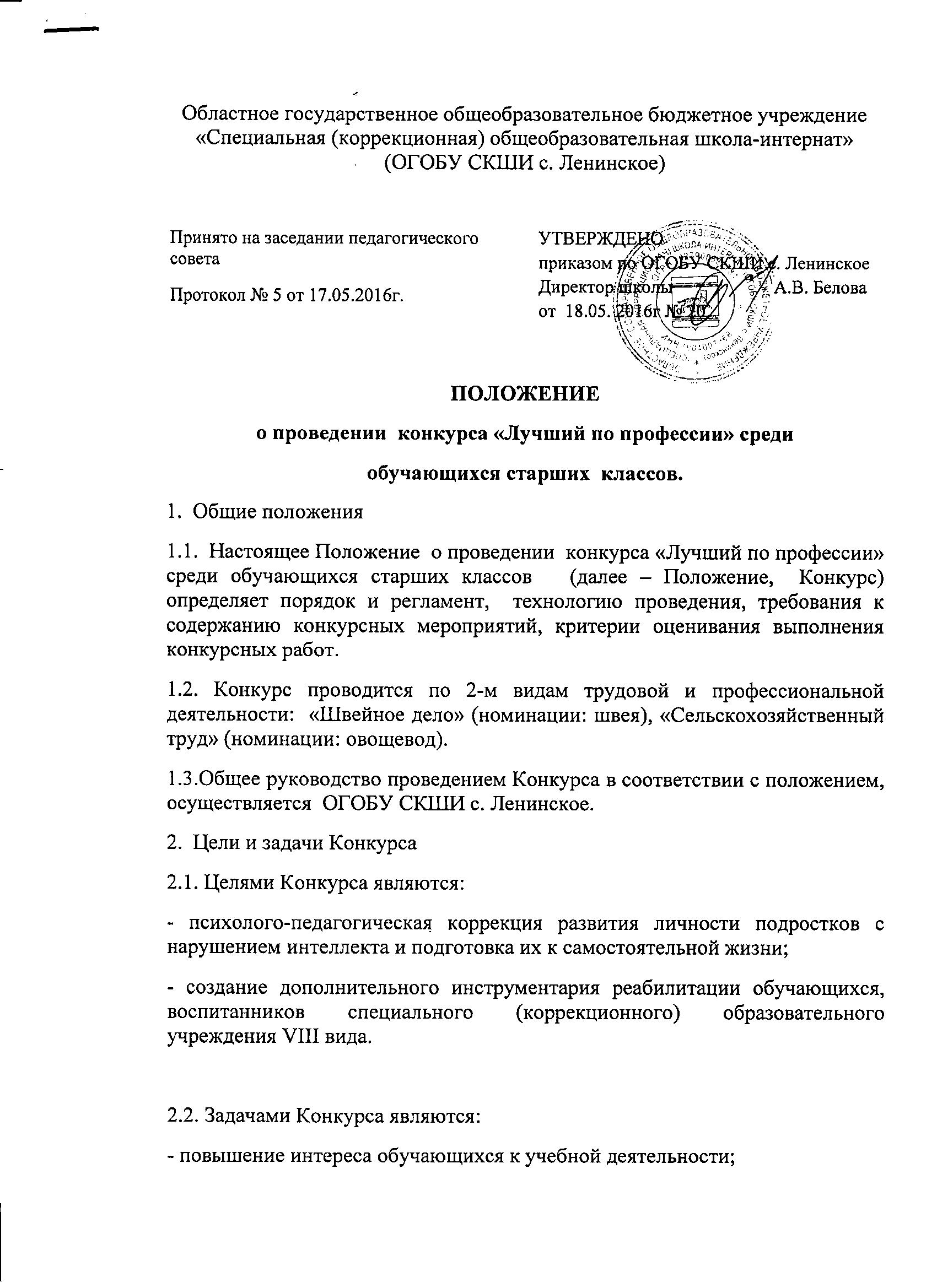 2.1. Целями Конкурса являются:- формирование у обучающихся профессиональных компетенций, знаний, умений и навыков, укрепление связи теоретического и практического обучения;- воспитание у обучающихся уважения к мастерству, любви к профессии;- формирование у обучающихся  понимания необходимости освоения специальности; - развитие у обучающихся осознания роли труда в жизни общества, воспитание уважения к людям труда;- развитие понимания обучающимися основ современного производства, стремления повышать свой профессиональный уровень, овладение основами профессии, организацией и культурой труда;- развитие аккуратности, прилежания, самоконтроля, ответственности за конечный результат своей деятельности;- совершенствование организации и содержания обучения при подготовке квалифицированных рабочих по 2-м видам трудовой и профессиональной деятельности:  «Швейное дело» (номинации: швея), «Сельскохозяйственный труд» (номинации: овощевод).- определение качества профессиональной подготовки обучающихся по  2-м видам трудовой и профессиональной деятельности:  «Швейное дело» (номинации: швея), «Сельскохозяйственный труд» (номинации: овощевод). 3. Сроки и место проведения Конкурса3.1. Конкурс проводиться в первой декаде мая  в ОГОБУ СКШИ с. Ленинское.  4. Руководство Конкурсом4.1.Общее руководство  подготовкой и проведением Конкурса осуществляется ОГОБУ СКШИ с.Ленинское,  организационным комитетом Конкурса  (далее -  Оргкомитет), в состав Оргкомитета входят (приложение №1):– руководители и специалисты  школы – интерната;– учителя профессионально-трудового обучения.Оргкомитет Конкурса руководствуется в своей работе настоящим Положением и выполняет следующие функции: -  разрабатывает содержание практического и теоретического конкурсных заданий;-  проводит организационную работу по подготовке мест для выполнения теоретических и практических конкурсных заданий;-  определяет критерии оценки результатов каждого этапа конкурса;- ведет подготовку бланков ведомостей выполнения конкурсных заданий;- анализирует и обобщает результаты проведения Конкурса.4.2. В состав  жюри Конкурса  должны входить   руководители и учителя профессионально-трудового обучения (приложение №2). Из числа членов жюри выбирается председатель жюри. Жюри Конкурса руководствуется в своей работе настоящим Положением и выполняет следующие функции:-  определяет оценку практических работ, выполненных участниками конкурса, уровня их теоретической подготовки в пределах, установленных конкурсными заданиями;-  контролирует правильность выполнения приемов технологии производства работ, время выполнения задания, соблюдение норм и правил охраны труда. -  оформляет отчеты о проведении Конкурса по каждому виду трудовой и профессиональной деятельности (по номинациям), после подведения итогов передает отчеты в Оргкомитет Конкурса.Решение жюри по каждому виду трудовой и профессиональной деятельности (по номинациям) оформляется протоколом и утверждается председателем жюри.5. Участники конкурса5.1. К участию допускаются обучающиеся 9 класса  ОГОБУ СКШИ с. Ленинское для участия в Конкурсе по следующим  видам трудовой и профессиональной деятельности:1) «Швейное дело» (номинации: швея), 2) «Сельскохозяйственный труд» (номинации: овощевод). 5.2.  Участникам  конкурса предоставляется  спецодежда  (халаты, береты и т.д.) и обувь (при необходимости), инструменты и приспособления.   6. Технология проведения конкурса6.1. Конкурс включает выполнение теоретического и практического заданий и проводится в 2 этапа (1 этап  –  проверка теоретических знаний; 2 этап  –выполнение практического задания).6.2.  Теоретический тур  нацелен на проверку знаний обучающихся и проводится в форме тестирования, в которое входит  по 20 вопросов из области спецтехнологии. Участникам конкурса предлагается ответить письменно на тестовые задания. Продолжительность выполнения письменной работы – 60 минут. К выполнению работы участники приступают одновременно и выполняют ее самостоятельно. (Вопросы тестовых заданий для проведения теоретического тура Конкурса указаны в приложении № 3 к настоящему Положению).6.3.  Практический тур  нацелен на выполнение практической работы по следующим видам трудовой и профессиональной деятельности:1) «Швейное дело» (номинации: швея),2) «Сельскохозяйственный труд» (номинации: овощевод). (Требования к выполнению заданий практического тура Конкурса указаны в приложениях № 4 к настоящему Положению).На выполнение практического задания отводится не более 2 часов. Каждому участнику Конкурса должны быть предоставлены равные условия (рабочее место, техническая документация и т.д.). До начала выполнения практического задания участникам Конкурса предоставляется 5 минут для изучения задания, подготовки рабочего места и инструмента.Перед началом работы проводится вводный инструктаж. Содержание вводного инструктажа включает организационные вопросы, правила техники безопасности, название конкурсной работы,  нормы времени выполнения и критерии оценивания.К выполнению работы участники приступают одновременно и выполняют ее самостоятельно.Приостановить работу участников разрешается только в случае нарушения техники безопасности или при неправильном обращении с  оборудованием, что может привести к его порче.6.4. Качество выполнения практической работы проверяется с учетом критериев оценки результатов, утверждаемых Оргкомитетом (приложение № 5 к настоящему Положению).7. Критерии оценки Конкурсных заданий7.1.  Проверка и оценивание результатов тестирования  в рамках теоретического тура «Лучший по профессии» среди обучающихся 9  класса осуществляется в соответствии с ключом.Учитывается количество баллов (правильных ответов), набранных каждым участником. 1 правильный ответ приравнивается к 1 баллу.7.2. Общая оценка практического задания должна определяться как сумма составляющих его элементов: – организации рабочего места; – соблюдения правил техники безопасности; – технических и технологических требований; – нормы времени.8. Подведение итогов конкурса8.1. По каждому из видов трудовой и профессиональной деятельности в ходе Конкурса определяются победители и призеры. Для победителей Конкурса предусматривается одно первое место, для призеров  -  одно второе место и одно третье место.  Победители и призеры Конкурса определяются по лучшим показателям выполнения конкурсных заданий в соответствии с критериями, указанными в приложении № 8 к настоящему Положению.8.2. Каждый член жюри дает оценку выполнения теоретического и практического заданий, подсчитывает для каждого участника сумму баллов. Председатель комиссии суммирует эти показатели и определяет среднее арифметическое значение оценки, в соответствии с количеством членов жюри. Итоговая оценка заносится в ведомость.8.3. По итогам проведения Конкурса должна быть составлена турнирная таблица, содержащая результаты теоретического и практического этапов Конкурса.8.4. Победители  Конкурса  по каждому из видов трудовой и профессиональной деятельности (по номинациям)  награждаются дипломами и поощрительными призами.  Участники Конкурса отмечаются грамотами.  Приложение 1 Организационный комитет по проведению школьного конкурса «Лучший по профессии» среди обучающихся 9 класса Приложение 2  Состав жюри школьного конкурса «Лучший по профессии» среди обучающихся 9 класса Приложение 3Вопросы тестовых заданий для проведения теоретического тура по  номинации «Швея»Ответы на тесты «Швея»Вопросы тестовых заданий для проведения теоретического тура  по номинации «Овощевод»Ответы к тесту по «Овощеводству»Приложение 4 Требования к выполнению заданий практического тура   «Лучший по профессии» среди обучающихся 9 классов по виду профессиональной и трудовой деятельности «Швейное дело»  (номинация «Швея») Наименование контрольного изделия и его описание. «Наволочка» Для ознакомления с рабочим местом участникам конкурса отводится до 5 минут. 1.1. Оценка практического задания Выполнение практического задания оценивается максимально – 20 баллов, с учётом выполнения задания в установленное время с соблюдением технологии и всех условий конкурса. Уровень умений и практического опыта, точность и быстрота выполнения практического задания оцениваются жюри конкурса.   Выполнение практического задания                                                                          2.1. Конкурсное задание – «наволочка».                                                                               Конкурсное задание представляет собой изготовление наволочки.                                  Описание изделия.                                                                                         Наволочка 60х60. Крой наволочки состоит из одной детали. Наволочка держится на подушке с помощью широкого подгиба- клапана. Длина клапана 25 см.  Норма времени 2 часа.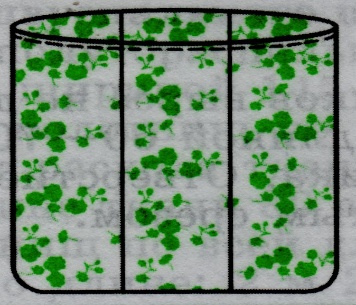 Алгоритм выполнения работы Подготовить рабочее место и инструмент к работе. Обработать поперечные срезы.Выполнить разметку для клапана.Обработать боковые срезы.Отутюжить готовое изделие.                                                                                                                Во время прохождения конкурса участникам запрещается пользоваться средствами связи, электронными и бумажными носителями информации, не предусмотренными организаторами конкурса.  2.2. Оборудование, приспособления, инструмент Расходные материалы Оборудование и приспособления индивидуального пользования  Требования к выполнению заданий практического тура«Лучший по профессии» среди обучающихся 9 классов по видупрофессиональной и трудовой деятельности «Сельскохозяйственный труд» (номинация «Овощевод»)Наименование контрольного изделия и его описание. «ОБРАБОТКА ПОЧВЫ ВРУЧНУЮ И ПОСАДКА ЛУКА -СЕВКА, ЧЕСНОКА, РЕДИСА» 1.1. Оценка практического задания Выполнение практического задания оценивается максимально – 20 баллов, с учётом выполнения задания в установленное время с соблюдением технологии и всех условий конкурса.  Уровень умений и практического опыта, точность и быстрота выполнения практического задания оцениваются жюри конкурса.   Выполнение практического задания 2.1. Конкурсное задание – «Обработка почвы вручную и посадка лука- севка, чеснока, редиса» Норма времени –  2 часа Конкурсное задание представляет собой обработку почвы вручную под посадку лука-севка, посадку лука-севка. Заготовки предоставляются в полном объеме.  В процессе работы необходимо выполнить:  1. Практическое задание № 1 «Обработка почвы вручную под посадку лука-севка, чеснока, редиса»  Время на выполнение задания – 2 часа. Цель работы: подготовить участок почвы для посадки лука-севка (семейного лука) площадью 1,6 кв.м. (0,8х2м), чеснока, редиса. Содержание задания: 1. Подготовить рабочее место и инвентарь к работе: - осмотреть участок для перекопки; - обозначить границы грядки колышками: ширина – 0,8 м, длина – 2 м.  - натянуть между колышками садовый шнур. 2. Перекопать почву лопатой на полный штык, согласно требованиям к качеству перекапывания: - проложить  мелкие бороздки по натянутому шнуру; - проложить первую борозду, поставив лопату на край длинной бороздки, отступив от короткой бороздки на 13-15 см. - захватывать пласт почвы для перекопки шириной 13-15 см, при прокладывании второй и последующих борозд;  - поднять на лопате отрезанный пласт почвы и, перевернув его, класть вниз верхним слоем на боковую часть борозды, а не на дно; - разбивать лопатой комья в пластах. 3. Разрыхлить и выровнять граблями верхний слой почвы: - разрыхлить верхний слой почвы, разбивая оставшиеся комья; - выровнять верхний слой почвы до ровной поверхности, сдвигая её в сторону углублений, плавными непрерывными движениями, чтобы зубья скользили по поверхности почвы, не вскапывая её. 4. Очистить ручной инвентарь и убрать за собой рабочее место. 5. Установить табличку с номером участника после окончания работы и сообщить членам жюри о выполнении задания.   2. Практическое задание № 2. «Посадка лука- севка»   Время на выполнение задания – 0,5 часа. Цель работы: посадить лук- севок на участок площадью 1,6 кв.м. (0,8х2м) Содержание задания: 1. Подготовить необходимый инвентарь и посадочный материал: маркёр, ведро с теплой водой, колышки, верёвку, ножницы; лук- севок  в количестве 60 штук (200-250 г).  2. Подготовить посадочный материал к посадке: - луковицы перебрать; - обрезать шейку луковицы; - замочить лук-севок в теплой воде (температура воды – 40-45 градусов). 3. Переместить колышки и шнур с одной стороны грядки, отступив от края на 10 см (при необходимости накрутить шнур на колышек).  4. Разметить посадочные рядки   маркёром, у которого расстояние между зубьями – 20 см, касаясь крайним зубом шнура. 5. Посадка лука севка: - сажать лук-севок на размеченных рядках донцем вниз, вдавливая его в почву до уровня шейки;- расстояние при посадке  – 10 см. «Посадка чеснока»   Время на выполнение задания – 0,5 часа. Цель работы: посадить чеснок на участок площадью 1,6 кв.м. (0,8х2м) Содержание задания: 1. Подготовить необходимый инвентарь и посадочный материал: маркёр, ведро с теплой водой, колышки, верёвку, ножницы; чеснок   в количестве 60 штук (200 г).  2. Подготовить посадочный материал к посадке: -  разделить головки чеснока; 3. Переместить колышки и шнур с одной стороны грядки, отступив от края на 10 см (при необходимости накрутить шнур на колышек).  4. Разметить посадочные рядки   маркёром, у которого расстояние между зубьями – 20 см, касаясь крайним зубом шнура. 5. Посадка  чеснока: - сажать   чеснок на размеченных рядках, вдавливая его в почву до уровня шейки; - расстояние при посадке  – 10 см. «Посадка  редиса»   Время на выполнение задания – 0,5 часа. Цель работы: посадить редис на участок площадью 2  кв.м. (0,5х4м) Содержание задания: 1. Подготовить необходимый инвентарь и посадочный материал:  семена редиса  в количестве  20 гр.  2. Подготовить посадочный материал к посадке: 3. Переместить колышки и шнур с одной стороны грядки, отступив от края на 10 см (при необходимости накрутить шнур на колышек).  4. Разметить посадочные рядки   маркёром, у которого расстояние между зубьями – 10 см, касаясь крайним зубом шнура. 5. Посадка  редиса: -  редиса на размеченных рядках;   - расстояние при посадке  – 10 см. 6. Убрать за собой рабочее место. 7. Установить таблички с номером участника после окончания работы и сообщить членам жюри о выполнении задания. После выполнения практического задания № 1 участникам предоставляется перерыв 15 минут. Во время прохождения конкурса участникам запрещается пользоваться средствами связи, электронными и бумажными носителями информации, не предусмотренными организаторами конкурса.  Для выполнения конкурсного практического задания конкурсанты могут использовать личный инструмент.  Оборудование, приспособления, инструмент  Расходные материалы Оборудование и приспособления индивидуального пользования (конкурсанты могут использовать личный инструмент) Приложение 5 Критерии оценивания выполнения практических   работ в рамках практического тура конкурса «Лучший по профессии» среди обучающихся 9 класса.Критерии оценивания выполнения практической работы по виду профессиональной и трудовой деятельности «Швейное дело»(НОМИНАЦИЯ: ШВЕЯ)  При выставлении оценок за выполнение практической работы учитывается полнота знаний, уровень сознательности их освоения, умения применять полученные знания и навыки на практике, уровень сформированности мыслительных операций и способов умственной деятельности, умение организовать рабочее место, отношение к работе, понимание и выполнение инструкции, соблюдение правил техники безопасности и санитарно-гигиенических требований; качество и аккуратность выполнения практической работы. Итоговая оценка складывается из суммы оценок по таблице 1:   «Критерии оценивания качества выполнения изделия». Таблица 1. Критерии оценивания качества выполнения изделия  Таблица 2. Итоговая таблица по результатам выполнения практической работы Таблица 3. Итоговая таблица по результатам конкурса Таблица 4 Лист оценивания качества выполнения изделия Фамилия, имя участника__________________________________, Класс___________________________________________________ Образовательная организация______________________________  __________________________________________________________ Критерии оценивания выполнения практических   работ в рамках практического тура конкурса «Лучший по профессии» среди обучающихся 9 класса.Критерии оценивания выполнения практической работы по видупрофессиональной и трудовой деятельности «Сельскохозяйственный труд » (номинация «Овощевод»)При выставлении оценок за выполнение практической работы учитывается полнота знаний, уровень сознательности их освоения, умения применять полученные знания и навыки на практике, уровень сформированности мыслительных операций и способов умственной деятельности, умение организовать рабочее место, отношение к работе, понимание и выполнение инструкции, соблюдение правил техники безопасности и санитарно-гигиенических требований; качество и аккуратность выполнения практической работы. Таблица 1. Критерии оценивания качества выполнения работы Таблица 2. Итоговая таблица по результатам выполнения практической работы Таблица 3. Итоговая таблица по результатам конкурса Таблица 4. Лист оценивания качества выполнения работы Фамилия, имя участника__________________________________, Класс___________________________________________________ Образовательная организация______________________________  __________________________________________________________ Председатель Организационного комитета Председатель Организационного комитета Председатель Организационного комитета 1 . Лбова Виктория Витальевна  Заместитель директора по учебной работе Члены оргкомитета Члены оргкомитета Члены оргкомитета 2 . Ипатова Дарья Николаевна  учитель трудового обучения3.Любшина Татьяна Михайловнаучитель трудового обучения4.Белоплотова Анна Николаевнаучитель трудового обучения5.Алексеева Наталья Геннадьевнаучитель трудового обучения6.Пазбикова Елена Анатольевнаучитель трудового обученияПредседатель Организационного комитета Председатель Организационного комитета Председатель Организационного комитета 1 . Лбова Виктория Витальевна  Заместитель директора по учебной работе Члены оргкомитета Члены оргкомитета Члены оргкомитета 2.Любшина Татьяна Михайловнаучитель трудового обучения3.Белоплотова Анна Николаевнаучитель трудового обучения4.Мешалкина Марина Анатольевнаучитель начальных классов5.Кочергина Наталья Викторовнаучитель начальных классов№  ВопросВарианты ответа1К стежкам постоянного назначенияотносятся:А) копировальные;Б) прямые сметочные;В) потайные подшивочные.2Двойной шов относится …А) к накладным швам;Б) к бельевым швам;В) к краевым швам.3Накладной шов относится … А) к соединительным швам;Б) к краевым швам;В) к отделочным швам.4Волокна льна и хлопка являются …А) химическими;Б) натуральными;В) искусственными.5Системы нитей, идущих поперек ткани, – это…А) основа;Б) уток;В) утюжок.6Заправку нитей в швейной машине надопроводить …А) при выключенном электродвигателе;Б) во время работы машины;В) по окончании работы машины.7Ваше первое действие при обнаружениизапаха гари при работе с утюгом.А) опустить утюг в воду;Б) вытащить вилку из розетки;В) вызвать электрика.8Шов вподгибку с закрытым срезомотносится к группе …А) соединительных швов;Б) краевых швов;В) отделочных швов.9К волокнам какого происхожденияотносятся шерсть и шёлк?А) минерального;Б) растительного;В) животного.10Какая ткань относится кхлопчатобумажным?А) бязь;Б) драп;В) шифон.11К какому виду относится карман«аппликация»?А) накладной;Б) прорезной;В) карман в шве.12Шпульный  колпачок состоит из…А) защелки, установочного пальца, винта, чайки;Б) винта, защелки, установочного пальца, пластинчатой пружины;В) защелки, спиральной пружины,  установочного пальца, винта.13При работе в швейной мастерской используют следующие инструменты:А) ножницы, сантиметровая лента, линейка, иголки, треугольник;Б) ножницы, сантиметровая лента, линейка, иголки, булавки;В) ножницы, сантиметровая лента, линейка, мел, иголки.14При пошиве наволочки поперечные срезы обрабатывают:  А) швом вподгибку с открытым срезом;Б) швом вподгибку с закрытым срезом;В) двойным швом.15Форма и размер наволочки зависит от…А) от формы и размера подушки;Б) от кровати;В) от формы и размера одеяла.16Вдоль куска ткани идет…А) обтачка;Б) кромка;В) кокетка.17При помощи какого винта устанавливается рабочий и свободный ход на швейной машине?А) разъединителя;Б) соединителя;В) установочного.18Натуральное шелковое волокно получают из тонкой шелковой нити, которой обвиваются гусеницы ….А) тутовый шелкопряд;Б) капустница;В) яблонная плодожорка.19Ткань получают в результате переплетения  долевых и …А) нитей основы;Б) косых нитей;В) поперечных нитей.20Утюжку льняных тканей выполняют во влажном состоянии по долевой нити с двух сторон. Терморегулятор утюга устанавливают на указатель…А) лен;Б) капрон;В) хлопок.№ответ1в2б3а4б5б6а7б8б9в10а11а12б13а14б15а16б17а18а1920ва№ п/п Вопрос Варианты ответа 1 Какой инструмент используют для  рыхления и выравнивания верхнего слоя почвы? А) лопата; Б) мотыга; В) грабли. 2 Как называются семена лука репчатого?  А) лук – чернушка; Б) лук – репка; В) лук – севок. 3 Какой приём ухода за картофелем вызывает образование придаточных корней и улучшает корневое питание?  А) пикировка; Б) окучивание; В) рыхление почвы. 4 Фитофтороз – это …. А) вредители томата; Б) болезнь томата; В) сорт томата. 5 На каких почвах растения дают высокий урожай? А) песчаная; Б) глинистая; В) с большим содержанием перегноя. 6 Органические удобрения – это …. А) торф; Б) мочевина; В) опил. 7 Какой длины должен быть черенок лопаты при перекапывании почвы? А) до пояса; Б) выше пояса, но ниже плеча; В) выше плеча. 8 На какую глубину перекапывают почву? А) на глубину пахотного слоя; Б) на полный штык лопаты; В) на пол штыка лопаты. 9 Как правильно переносить лопату к месту работы? А) рабочей частью вниз; Б) на плече рабочего; В) рабочей частью вверх. 10 Как называется внесение минеральных удобрений во время роста растений? А) основное; Б) подкормка; В) припосевное. 11 При 	появлении 	каких 	листьев 	проводят пикировку томатов? А) семядольные; Б) первый настоящий; В) второй настоящий. 12 Какое расстояние между растениями моркови оставляют при её прореживании?  А) 2 см – 3 см; Б) 4 см – 6 см; В) 7 см – 8 см. 13 Какой вид навоза вносят под посадку лука репчатого? А) перепревший; Б) полуперепревший; В) свежий. 14 На каком расстоянии высаживают рассаду позднеспелых сортов капусты? А) 70 х 35; Б) 70 х 50; В) 70 х 70; 15 Что является эффективным средством предупреждения болезней растений при подготовке теплиц к высадке рассады? А) обильный полив; Б) внесение удобрений; В) замена почвенного грунта.  16 В каком положении нужно оставить лопату  на месте работы во время перерыва? А) положить лопату на землю; Б) заглубить рабочую часть лопаты в почву на вскопанном участке; В)  заглубить рабочую часть лопаты в почву на дорожке. 17 Семенники лука начинают убирать, когда в зонтиках появляются… А) нераскрывшиеся коробочки; Б) 	отдельные 	раскрывшиеся коробочки; В) все раскрывшиеся коробочки. 18 К какой группе по размеру принадлежат семена моркови? А) мелкие;  Б) средние; В) крупные. 19 Какую спецодежду необходимо иметь при работе на участке в солнечную погоду? А) сапоги; Б) халат; В) кепка. 20 Пикировка – это…А) удаление боковых побегов; Б) пересадка для увеличения площади питания; В) перевалка с комом земли.№ п/п  Ответ 1 В)2  В)3 Б)4 Б)5 В)6 А)7 Б)8 Б)9 А)10 Б)11 В)12 В)13 А)14 В)15 В)16 Б)17 В)18 А)19 А) Б) В)20 Б)№ п/п Наименование оборудования, инструмента Количество  1 Машинное рабочее место (бытовая универсальная швейная машина). 1 шт. на конкурсанта 2 Утюжильное рабочее место (гладильная доска с подставкой для утюга). 1 шт. на группу 3 Утюг электрический 1 шт. на группу № п/п Наименование расходных материалов Количество на 1 конкурсанта 1 Ткань бязь (расчет расхода ткани по длине 150 см). 1 шт. 2Нитки белые № 40 1 шт. № п/п Наименование инструмента Количество на 1 конкурсанта 1 Машинные и ручные иглы 1 шт. 2 Линейка 1 шт. 3 Карандаш 1 шт. 4 Сантиметровая лента 1 шт. 5Ножницы 1 шт. № п/пНаименование расходных материаловКоличество на 1 конкурсанта  1Колышки4 шт.2Садовый шнур (длина – 6 м)1 шт.3Семена лука, чеснока, редиса4Табличка с номером участника1 шт.  № п/пНаименование инструментаКоличество на 1 конкурсанта    1Лопата штыковая1 шт.2Грабли 1 шт3  Маркёр  (тяпка)1 шт.4Ведро с теплой водой1 шт.5Палочка-шаблон (длина – 10см)1 шт.6Ножницы1 шт7Мерная лента1 шт.8Спецодежда (рабочий костюм, рабочие перчатки, сапоги, кепка)1 комплект    Название операцийкритериибаллыОбработка поперечных срезовШирина шва одинаковая по всему обработанному срезу. Строчка ровная, выполнена по краю подгиба (на расстоянии 1-2 мм).От 1 до 5Выполнение разметки для клапана.Длина клапана 25 см.От 1 до 3Обработка боковых срезов.Ширина двойного шва 7-10 мм. Машинная строчка ровная. Машинная закрепка выполнена в начале и конце строчки.От 1 до 8ВТО – готового изделия.Изделие хорошо отутюжено. Сложено.От 1 до 4Максимальное количество баллов Минимальное количество баллов205№ Фамилия, имя участника Качество выполнения изделия   (таблица 1) Итого баллов Место № Фамилия, имя участника Класс Выполнение практической работы Тест Итого баллов Место Название операцийКритерии Баллы Обработка поперечных срезовШирина шва одинаковая по всему обработанному срезу. Строчка ровная, выполнена по краю подгиба (на расстоянии 1-2 мм).От 1 до 5Выполнение разметки для клапана.Длина клапана 25 см.От 1 до 3Обработка боковых срезов.Ширина двойного шва 7-10 мм. Машинная строчка ровная. Машинная закрепка выполнена в начале и конце строчки.От 1 до 8ВТО –готового изделия.Изделие хорошо отутюжено. Сложено.От1 до 4Максимальное количество баллов Минимальное количество баллов205Операции Критерии Баллы Обработка почвы  Одинаковая глубина перекапывания почвы на всём участке.  Равномерность и слитность перекопки (отсутствие неперекопанных мест).  	Стенка борозды ровная. Верхний слой почвы перевёрнут вниз, пласты почвы уложены на боковую часть борозды ровно и слитно. Верхний слой почвы разрыхлен и выровнен граблями. От 2 до 10 Посадка лука, чеснока, редиса. Шейки луковиц обрезанны.  Рядки ровные, расстояние между рядками 20 см.  Лук, чеснок   посажен в почву донцем вниз, шейка на уровне почвы.  	Расстояние между луковицами в рядке 10 см. Редис посажен на расстояние 10 см, рядки засыпаны почвой слоем 1 см. От 2  до 10 Максимальное количество баллов Минимальное количество баллов 20 4 № Фамилия, имя участника Образова-тельная органи-зация Сформированность умений и навыков (таблица 1) Качество выполнения изделия (таблица 2) Итого баллов Место № Фамилия, имя участника Класс Образова-тельная органи-зация Выполнение практической работы Тест Итого баллов Место Операции Критерии Баллы Обработка почвы 1.Одинаковая глубина перекапывания почвы на всём участке. 2. Равномерность и слитность перекопки (отсутствие неперекопанных мест). 3.Стенка борозды ровная. 4. Верхний слой почвы перевёрнут вниз, пласты почвы уложены на боковую часть борозды ровно и слитно. 5.Верхний 	слой 	почвы 	разрыхлен 	и 	выровнен граблями. От 2 до 10 Посадка лука, чеснока, редиса 1. Подготовка семян. 2.Рядки ровные, расстояние между рядками 20 см. 3.Лук. чеснок  посажен в почву донцем вниз, шейка на уровне почвы. 4.Расстояние между луковицами в рядке 10 см. 5. Посадка редиса, рядки засыпаны почвой слоем 1 см. От 2  до 10 Максимальное количество баллов Минимальное количество баллов 20 4 